Publicado en Barcelona el 29/05/2017 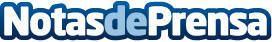 La empresa Piscinas Salgado se especializa en la limpieza de piscinas en BarcelonaPiscinas Salgado es una empresa dedicada principalmente a la construcción y reparación de piscinas, tanto privadas como residenciales y públicas. Actualmente, esta empresa ha querido dar los servicios de mantenimiento y limpieza de piscinas con la misma importancia que siempre ha ofrecido  sus principales serviciosDatos de contacto:CarlosNota de prensa publicada en: https://www.notasdeprensa.es/la-empresa-piscinas-salgado-se-especializa-en Categorias: Cataluña Entretenimiento Recursos humanos Jardín/Terraza http://www.notasdeprensa.es